Речевая разминка на уроках чтения №1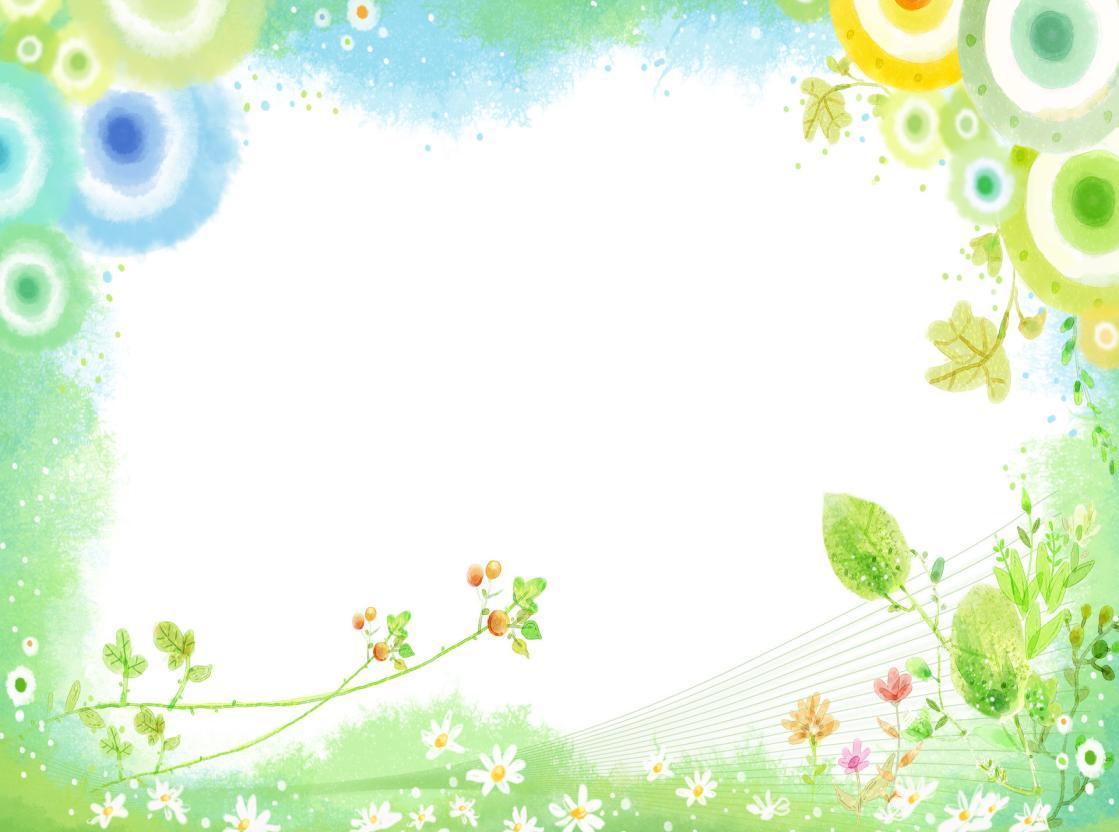 Цели: продолжить формирование у  учащихся навыков чтения и совершенствование дикции; развивать у них творческие  спocобности;  прививать интерес к литературному творчеству, чтению детской литературы.Са-са-са: на столе оса.
Су-су-су: боимся мы осу.
Сы-сы-сы: жало у осы.
Се-се-се: кисель дадим осе.
Ле-ле-ле: гнезда на скале.
Лю-лю-лю: мамочку люблю.
Ла-ла-ла: отвесная скала.
Лу-лу-лу: обойдем скалу.
Лы-лы-лы: сели слева от скалы.
Ло-ло-ло: в лодке есть весло.Ля-ля-ля: мачта корабля.
Ли-ли-ли: в синем море корабли.  